An dáta deiridh a nglacfar le foirmeacha iarratais comhlánaithe ná Dé Céadaoin an 15ú Meán Fómhair 2021Closing date for receipt of completed application forms is Wednesday 15th September 2021Seachtain an Aosaithe Dhearfaigh Foirm Iarratais27ú Meán Fómhair – 1ú Deireadh Fómhair 2021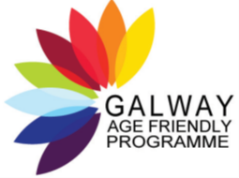 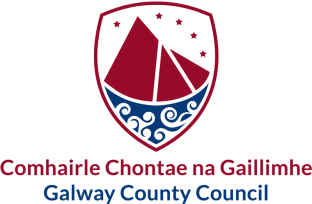 Positive Ageing Week Application Form27th September – 1st October 2021Ainm an Ghrúpa Pobail:Name of Community Group: Ainm an Duine Teagmhála:Contact Name:Seoladh:Address:Seoladh:Address:Seoladh:Address:Seoladh:Address:Uimh. TheileafóinTelephone No.Seoladh r-phoist:Email Address:An bhfuil d'Eagraíocht cláraithe leis an PPN?Is your Organisation registered with the PPN?Tá / Yes ☐   Uimh. Chláraithe Reg. No. _________             Níl / No ☐Uimh. Thagartha Cánach / Uimh. Chláraithe an CharthanaisTax Reference No. / Charity Registration No.Inis dúinn faoi do Ghrúpa: Tell us about your Group: Inis dúinn faoin smaoineamh nó tionscadal atá beartaithe agaibh a bhaineann le Seachtain an Aosaithe Dhearfaigh: Tell us about your proposed idea or project for Positive Ageing Week: Dáta agus Am na gníomhaíochta / an imeachta beartaithe (idir 27ú Meán Fómhair – 1ú Deireadh Fómhair 2021)Date and Time of the proposed activity / event (between 27th September – 1st October 2021): Cén áit a reáchtálfar na gníomhaíochta / an imeacht beartaithe?Where will the proposed activity/event be held?Tabhair gearrchuntas ar an gcaoi a mbainfear úsáid as an maoiniú:Outline what the funding will be used for:Cur síos ar Chostas                                 Méid €Descripton of Costs	                          Amount €An tSuim Arna Éileamh:Amount Requested:€ Deimhniú maidir leis an gclúdach árachais don ghníomhaíocht/imeacht beartaithe:Confirmation of insurance cover for proposed activity/event:Deimhniú maidir leis an gclúdach árachais don ghníomhaíocht/imeacht beartaithe:Confirmation of insurance cover for proposed activity/event:Deimhniú maidir leis an gclúdach árachais don ghníomhaíocht/imeacht beartaithe:Confirmation of insurance cover for proposed activity/event:Cuideachta Árachais(ní bróicéir):Insurance Company (not broker): Uimhir Polasaí:Policy No.Leibhéal an Chlúdaigh:Level of CoverNí mór don Chathaoirleach, Rúnaí nó Cisteoir an Dearbhú seo a shíniú, thar ceann an Ghrúpa Iarratasóra:This Declaration must be signed by the Chairperson, Secretary or Treasurer, on behalf of the Applicant Organisation:Dearbhaím, thar ceann an Ghrúpa/na hEagraíochta go bhfuil na Treoirlínte a bhaineann leis an maoiniú seo léite agam agus go dtuigim iad agus go nglacaim leo agus deimhním go bhfuil an fhaisnéis atá curtha ar fáil san iarratas seo fíor agus cruinn.  On behalf of our Group/Organisation, I confirm that I have read, understood, and accept the Guidelines applicable to this funding and certify that all information provided in this application is truthful and accurate.  Ainm (i mbloclitreacha):Name (in block capitals):Siniú Signed: Seasamh san EagraíochtPosition in Organisation: Dáta: Date:Seol an fhoirm ar ais chuig:An Rannóg Forbartha Eacnamaíochta, Tuaithe agus Pobail Comhairle Chontae na GaillimheÁras an Chontae, Cnoc na RadharcGaillimh  H91 H6KXReturn completed form to:Economic, Rural & Community Development Department Galway County CouncilÁras an Chontae, Prospect HillGalway, H91 H6KXRíomhphost / Email: agefriendly@galwaycoco.ieT: (091) 509521www.gaillimh.ie www.galway.ieSeachtain an Aosaithe Dhearfaigh Treoirlínte27ú Meán Fómhair – 1ú Deireadh Fómhair 2021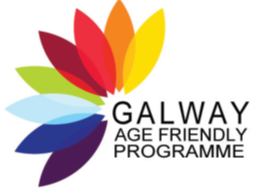 Positive Ageing Week Guidelines27th September – 1st October 2021Céard is Seachtain an Aosaithe Dhearfaigh ann?What is Positive Ageing Week?Is imeacht bliantúil í Seachtain an Aosaithe Dhearfaigh lena dtugtar deis aird a tharraingt ar na gnéithe dearfacha a bhaineann le bheith ag dul in aois agus ceiliúradh a dhéanamh ar an méid atá déanta ag daoine níos sine ar son a bpobail, agus an méid atá siad ag déanamh fós.  Is é príomhaidhm na seachtaine ná an ruaig a chur ar dhearcthaí diúltacha maidir le bheith ag dul in aois agus athrú a chur ar meon daoine i leith aosaithe agus daoine breacaosta.  Positive Ageing Week (PAW) is an annual opportunity to highlight the positive aspects of ageing and celebrate the contribution older people have made and continue to make in their communities.  Its central aim is to dispel negative perceptions of ageing and transform attitudes towards ageing and older people.  Cad is féidir liom a dhéanamh?What can I do?Is iomaí bealaí atá ann chun ionchur dearfach daoine breacaosta i do chomharsanacht agus i do phobal a cheiliúradhThere are many ways to celebrate the positive contribution of older persons in your neighbourhood and community.   The following are just some examples but please feel free to identify other local activities or events:Celebrate the older people in your community: Identify older people in your community who epitomize active, healthy & positive ageing and create bio’s to be displayed and publicised locally on Notice Boards or Shop Windows (alternatively, why not submit a bio for our County Project by 7th September – see the attached flyer)Invite letters/poems/drawings/quotes from children thanking their grandparent(s) or an older person they know for their contribution to their lives / family / neighbourhood and showcase these letters in your local community.  Come up with other creative ideas to show how you value the older people in your lives and community, e.g., an art exhibition, photo exhibition, social media campaign, etc.  Work with local businesses to create special offers or hours for older people in the area.Celebrate positive ageing by doing something active, healthy and fun! Host an outdoor tea party in your housing estate / Know your Neighbour event Try a taster session of a new activity or organise an activity to have fun e.g., try a new sport, cooking cuisine, art, zoom, dancing, fancy dress, etc.  Organise an event of interest to the older people in your community, e.g., health promotion / stress reduction, gardening, or other area of interest.  Organise an intergenerational family fun day with activities for all ages Organise a musical event at local daycare / residential homes.Cé atá in ann iarratas a dhéanamh?Who can apply?Fáilteofar roimh iarratais ó ghrúpaí pobail, ó ghrúpaí deontais agus ó eagraíochtaí neamhbhrabúsacha i gContae na Gaillimhe.  Ní mór don iarratasóir árachas dliteanais phoiblí cuí a bheith aige.  Applications are welcome from community and voluntary groups and not for profit organisations within County Galway. The applicant group must hold appropriate public liability insurance.Cé mhéid maoinithe atá ar fáil?How much funding is available?Beidh deontais bheaga suas go dtí €400 an tionscadal ar a mhéid ar fáil. Is féidir an deontas seo a úsáid chun costas na n-ábhar, an trealaimh nó na n-acmhainní eile atá de dhíth don tionscadal a chlúdach.Small grants of up to €400 max per project will be available. The grant can be used to cover the cost of materials, equipment or other resources required for the project.Conas mar a dhéanfar iarratais a mheas?How will applications be assessed?All applications will be individually assessed, and priority will be given to activities/events which celebrate positive ageing and are inclusive in their approach.  Le hIarratas a DhéanamhHow do you apply?Déan cinnte go bhfuil na treoirlíne léite go cúramach agat agus go bhfuil do thionscadal incháilithe do mhaoiniú. Freagair gach ceist ar an bhfoirm iarratais. Ní cheadaítear ach iarratas amháin ó ghrúpa.Make sure that you have read the guidelines carefully and that your project is eligible for funding.Answer all questions in the application form.Only one grant application per group is permitted.Má bhíonn aon cheist agat, déan teagmháil linn ar agefriendly@galwaycoco.ie nó glaoigh ar an uimhir 091 509521.If you have any questions, please contact agefriendly@galwaycoco.ie or telephone 091 509521.